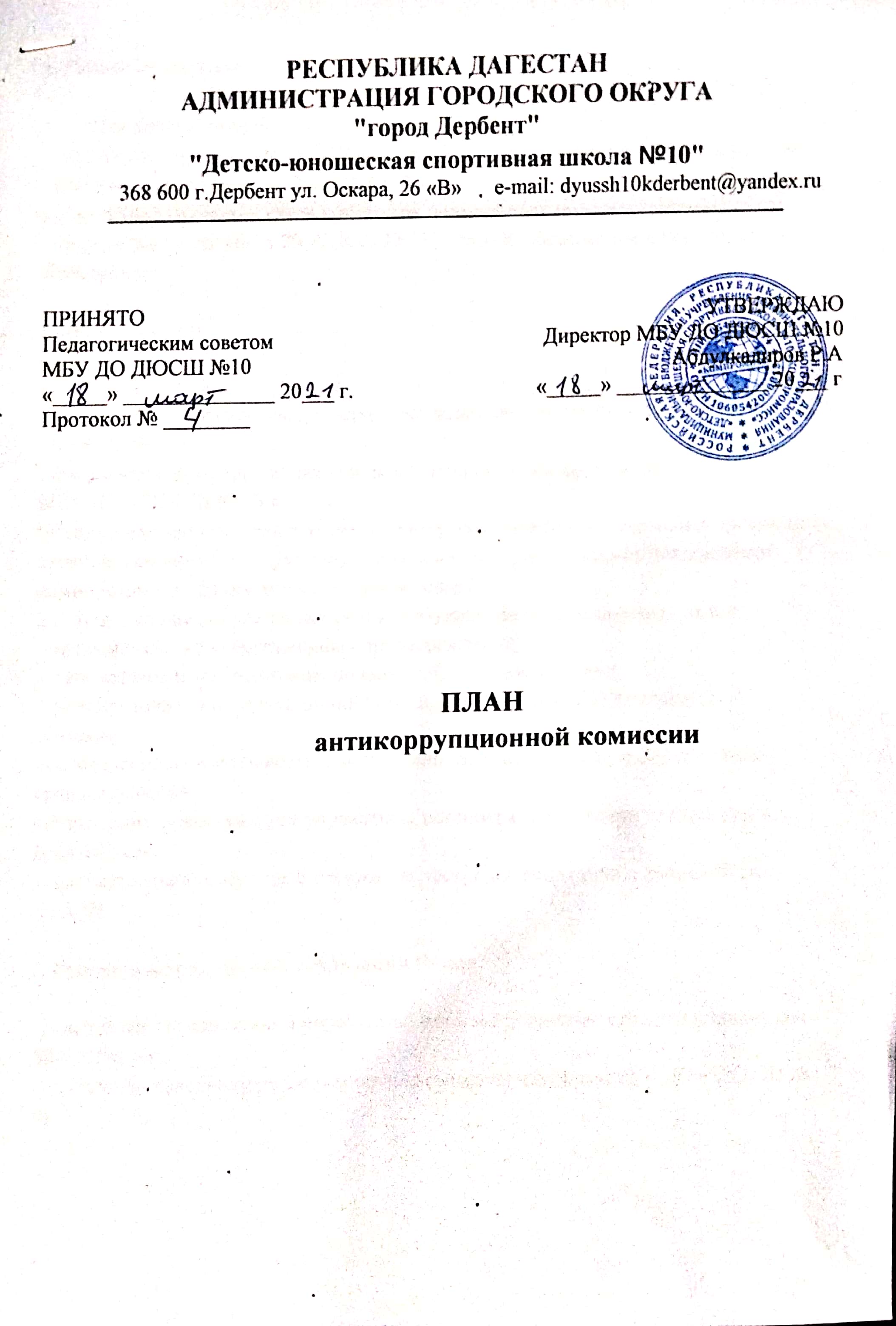 1. Общие положения1.1. План работы разработан на основании:- Федерального закона от 25.12.2008 г. № 273-ФЗ «О противодействии коррупции»;- Федерального закона от 17.07.2009 г. № 172-ФЗ «Об антикоррупционной экспертизе нормативных правовых актов и проектов нормативных правовых актов»;- Федерального закона от 29.12.2012 № 273-ФЗ «Об образовании в Российской Федерации».2. Цели и задачи2.1. Ведущие цели:- недопущение предпосылок, исключение возможности фактов коррупции в МБУ ДО «ДЮСШ № 10»;- обеспечение выполнения плана мероприятий по антикоррупционной деятельности в МБУ ДО «ДЮСШ № 10 »;Обеспечение защиты прав и законных интересов граждан от негативных процессов и явлений, связанных с коррупцией, укрепление доверия граждан к деятельности администрации образовательной организации.2.2. Для достижения указанных целей требуется решение следующих задач:- предупреждение коррупционных предупреждений;- оптимизация и конкретизация полномочий должностных лиц;- формирование антикоррупционного сознания участников образовательного процесса;- обеспечение неотвратимости ответственности за совершение коррупционных правонарушений;- повышение эффективности управления, качества и доступности предоставляемых ДЮСШ услуг;- содействие реализации прав граждан на доступ к информации о деятельности ДЮСШ.3. Ожидаемые результаты реализации Плана- повышение эффективности управления, качества и доступности предоставляемых ДЮСШ услуг;- укрепление доверия граждан к деятельности администрации МБУ ДО «ДЮСШ № 10».План заседаний комиссии.№ п/пМероприятияСроки проведенияОтветственные1Беседы по противодействию коррупции с педагогамиВ течении года.Члены комиссии 2Взаимодействие с подразделениями МВД занимающиеся вопросами противодействия коррупцииВ течении года.председателькомиссии4Контроль за использованием материальных ресурсовВ течении года.председатель комиссии, Зам.председателя 5Создать папку по нормативно-правовой документации по противодействию коррупции в МБУДО «ДЮСШ №3»До 15.09.2021председатель комиссии, ответственный по профилактике коррупционных правонарушений     6Размещение на сайте школы приказа об утверждении Комиссии по противодействию коррупции, положения о комиссии по противодействию коррупцииДо 1.10.2021Зам.председателякомиссии7Получение информации о случаях нарушения требований к служебному поведению и наличий конфликтов интересов работников ДЮСШВ течении года.председателькомиссии8Проведения цикла семинаров (круглый      стол)      на      тему      : «Коррупция-                       проблема современного общества»Декабрь 2020,апрель 2021председатель комиссии, заместитель          9Разрешение необоснованных конфликтов интересов работников в коллективеВ течении года .Администрация школы, члены комиссии10Анализ поступивших жалоб, информаций, фактов о коррупции; проведение служебных проверок по фактам злоупотребления служебным положением; оперативное информирование о результатах проверок директора школы.При     поступлениисоответствующихобращения.председателькомиссии11Экспертиза действующих локальных актов ДЮСШ на наличие коррупционной составляющейпостоянноПредседатель комиссии12Ведение Журнала учёта регистраций заявлений о коррупционном правонарушении.По мере поступления жалобПредседатель комиссии13Выход ответственного по противодействию коррупции на родительские собрания для оказания практической помощи родителям обучающихся в организации работы по противодействию коррупции и осуществлению контроля за их исполнением, по формированию антикоррупционных установок личности учащихся. По графикуПредседатель комиссии14Проведение совещаний по противодействию коррупцииПо мере необходимостиПредседатель комиссииСроки проведенияТематикаОтветственныйавгуст 2020 г.1. Выборы председателя комиссии, назначение заместителя, секретаря.август 2020 г.2. Рассмотрение и утверждение положения о комиссии по противодействию коррупции в МБу ДО «ДЮСШ №10».Абдулкадиров Р.А.август 2020 г.3. Утверждение плана работы комиссии на 2020-2021 учебный год.Абдулкадиров Р.А.декабрь 2020 г.1. Отчет комиссии за первое полугодие о работе по противодействию коррупцииГаджиев Г.Э.декабрь 2020 г.2. Изучение передового опыта деятельности школ РФ по противодействию коррупции и подготовка в установленном порядке предложений по совершенствованию этой деятельности в ДЮСШГаджиев Г.Э.декабрь 2020 г.3. О результатах проведения антикоррупционной экспертизы нормативных правовых актов и проектов нормативных правовых актов ДЮСШГаджиев Г.Э.март2021 г.1. Популяризация и укрепление антикоррупционных                 норм, изучение       новых       документов нормативно-правовой базыАбдулкадиров Р.А.март2021 г.2. Формирования нетерпимого отношения к проявлениям коррупции, повышению уровня правосознания и недопущения фактов взяточничества, проявления корыстных интересов в ущерб интересов работы путем проведения правой пропаганды среди работниковАбдулкадиров Р.А.март2021 г.3. О принимаемых мерах по предупреждению коррупционных нарушений в сфере закупок для муниципальных нужд.Гаджиев Г.Э.июнь2021г.1. Итоговый отчет работы Комиссии за 2020-2021 учебный годГаджиев Г.Э.июнь2021г.2. Об утверждении плана работы Комиссии на 2021- 2022 уч. годГаджиев Г.Э.